Информацияо публикации учебно – методических материаловИнформацияо публикации учебно – методических материаловИнформацияо публикации учебно – методических материаловИнформацияо публикации учебно – методических материаловИнформация о публикации учебно – методических материаловИнформацияо публикации учебно – методических материаловИнформацияо публикации учебно – методических материаловИнформацияо публикации учебно – методических материаловИнформация о публикации учебно – методических материаловИнформация о публикации учебно – методических материаловИнформация о публикации учебно – методических материаловИнформация о публикации учебно – методических материаловИнформация о публикации учебно – методических материаловИнформация о публикации учебно – методических материаловИнформация о публикации учебно – методических материаловИнформация о публикации учебно – методических материаловИнформацияо публикации учебно – методических материаловИнформацияо публикации учебно – методических материаловИнформацияо публикации учебно – методических материаловИнформацияо публикации учебно – методических материаловИнформацияо публикации учебно – методических материаловИнформацияо публикации учебно – методических материаловИнформация о публикации учебно – методических материаловИнформация о публикации учебно – методических материаловИнформация о публикации учебно – методических материаловИнформация о публикации учебно – методических материаловИнформация о публикации учебно – методических материаловИнформация о публикации учебно – методических материаловИнформация о публикации учебно – методических материаловИнформация о публикации учебно – методических материалов1Полные данные об авторе (соавторе):Ф.И. О.Алексеева Лариса Владимировна1Учебное заведениеМБУДО «Дом детского творчества» пос.Псебай1ДолжностьПедагог дополнительного образования1Стаж работы30 лет2Издательство, годАрмавир: АГПУ, 2020Материалы регионального научно-практического семинара (12 февраля 2020 года, г. Армавир)3Наименование сборникаНаука и практика: интеграция образовательных областей: Материалы регионального научно-практического семинара (12 февраля 2020 года, г. Армавир) /науч. ред. И.Ю. Лебеденко, отв. ред. И. С. Исмаилова. - Армавир: АГПУ, 2020. -347 с.4Полное наименование публикации «Использование диагностических методик в объединении «В мире бисера» (из опыта работы)5Автор (соавтор)Автор6Жанр (статья, монография, учебное пособие, методические рекомендации и т.д.)Статья7Выходные данные, в том числе код ББК или ISBNISBN 978-5-6043472-5-6 УДК — 001:373 ББК — 72.4(2)8Объём (количество страниц)39Ссылка на сайт издательства, где можно просмотреть данный материалhttp://umka-madou23.ru/wp-content/uploads/2022/12/Сборник-статей-АГПУ.pdf10Фото обложки сборника или печатного издания1Полные данные об авторе (соавторе):1. Ф.И. О. Алексеева Лариса Владимировна1Учебное заведение МБУДО «Дом детского творчества» пос.Псебай1ДолжностьПедагог дополнительного образования1Стаж работы30 лет2Издательство, годАрмавир: АГПУ, 2023Материалы регионального научно-практического семинара (26 сентября 2023 года) г. Армавир 3Наименование сборникаОбразование, обучение и воспитание: традиции и инновации Материалы регионального научно-практического семинара (26 сентября 2023 года) г. Армавир4Полное наименование публикации Роль экскурсий и туристических поездок в воспитании учащихся5Автор (соавтор) Автор 6Жанр (статья, монография, учебное пособие, методические рекомендации и т.д.)Статья7Выходные данные, в том числе код ББК или ISBNУДК-371:376:377ББК-74О 23 ISBN 978-5-6044081-7-98Объём (количество страниц)3 9Ссылка на сайт издательства, где можно просмотреть данный материалhttp://detsad55arm.ru/wp-content/uploads/2023/10/Публикация-в-АГПУ-26.09.2023.pdf10Фото обложки сборника или печатного издания1Полные данные об авторе (соавторе):Ф.И. О.Алексеева Лариса Владимировна1Учебное заведениеМБУДО «Дом детского творчества» пос.Псебай1ДолжностьПедагог дополнительного образования1Стаж работы30 лет2Издательство, годМинистерство образования и науки РФ ФГБОУ ВО  «Армавирский государственный педагогический университет»  05 марта 2019 года, г. Армавир)3Наименование сборникаНаучно-методические основы художественно-эстетического развития детей и подростков4Полное наименование публикацииТворческая активность обучающихся на занятиях по бисероплетению5Автор (соавтор)Автор6Жанр (статья, монография, учебное пособие, методические рекомендации и т.д.)Статья7Выходные данные, в том числе код ББК или ISBNУДК-37 ББК- 74.0 ISBN 978-5-9500746-6-88Объём (количество страниц)3 9Ссылка на сайт издательства, где можно просмотреть данный материалfile:///C:/Users/HOME/Desktop/статьи/макет%20март%20(4).pdf10Фото обложки сборника или печатного издания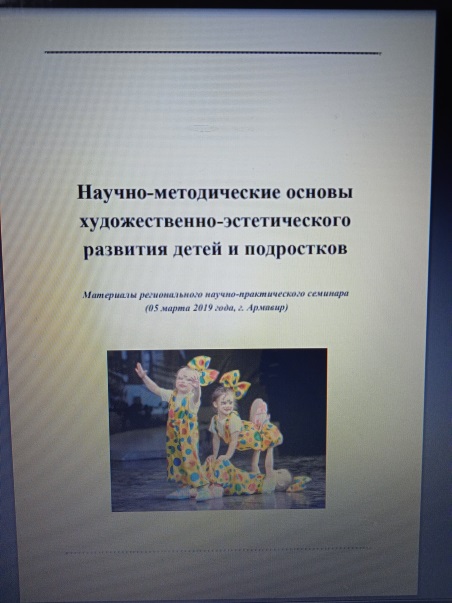 1Полные данные об авторе (соавторе):1. Ф.И. О.Алексеева Лариса Владимировна1Учебное заведениеМБУДО «Дом детского творчества» пос.Псебай1ДолжностьПедагог дополнительного образования1Стаж работы30 лет2Издательство, годАрмавир: АГПУ, 2022Материалы  национальной научно – практической конференции (04 февраля 2022 года) г. Армавир 3Наименование сборника Современные тенденции отечественного образованияМатериалы национальной научно – практической конференции  (04 февраля  2022 года) г. Армавир4Полное наименование публикацииПатриотическое воспитание в учреждении дополнительного образования5Автор (соавтор)Автор 6Жанр (статья, монография, учебное пособие, методические рекомендации и т.д.)Статья7Выходные данные, в том числе код ББК или ISBNУДК -371:376 ББК -74 ISBN 978-5-6047832-0-7 8Объём (количество страниц) 39Ссылка на сайт издательства, где можно просмотреть данный материалhttp://detsad55arm.ru/wp-content/uploads/2022/02/Публикация-стьи-в-АГПУ-2022.pdf10Фото обложки сборника или печатного издания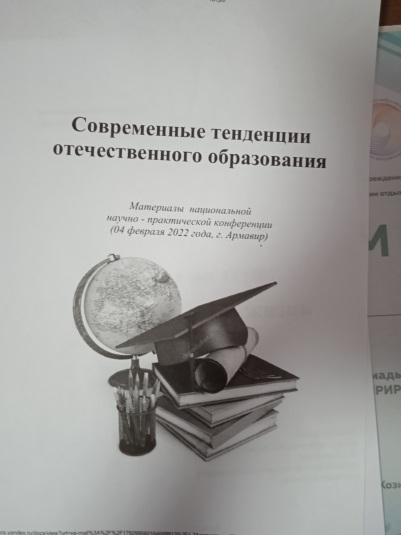 1Полные данные об авторе (соавторе):Ф.И. О.Данилова Елена Валерьевна1Учебное заведениеМБУДО «Дом детского творчества» пос.Псебай1ДолжностьПедагог дополнительного образования1Стаж работы28 лет 2Издательство, годАГПУ г. Армавир, 2019 г.3Наименование сборникаСовременная образовательная практика: социальные и психолого-педагогические аспекты Материалы всероссийской научно-практической конференции (03 октября 2019 года, г. Армавир)4Полное наименование публикации«Фитнес-аэробика как современная здоровьесберегающая технология»5Автор (соавтор)Автор 6Жанр (статья, монография, учебное пособие, методические рекомендации и т.д.)Статья 7Выходные данные, в том числе код ББК или ISBNУДК 37 ББК-74.0 ISBN 978-5-6043472-6-3 8Объём (количество страниц)39Ссылка на сайт издательства, где можно просмотреть данный материалhttp://berezka10.ucoz.ru/2015/k/sbornikkonferencii-03.10.2019.pdf10Фото обложки сборника или печатного издания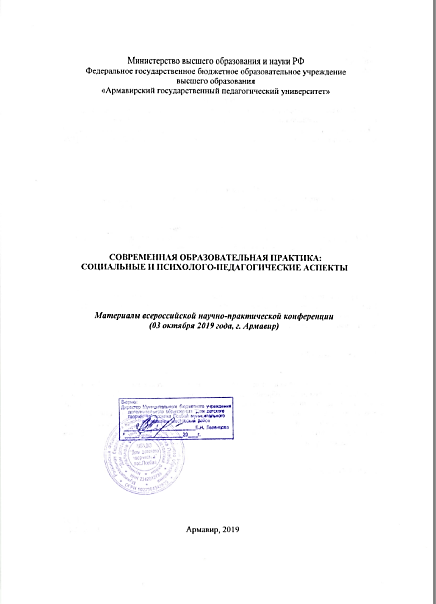 1Полные данные об авторе (соавторе):Ф.И. О.Жицкая Елена Ивановна1Учебное заведениеМБУДО «Дом детского творчества» пос.Псебай1ДолжностьПедагог дополнительного образования1Стаж работы2Издательство, годМинистерство образования и науки РФ ФГБОУ ВО  «Армавирский государственный педагогический университет»  05 марта 2019 года, г. Армавир)3Наименование сборникаНаучно-методические основы художественно-эстетического развития детей и подростков4Полное наименование публикацииПринципы наглядности как один из методов художественно-эстетического развития детей5Автор (соавтор)Автор6Жанр (статья, монография, учебное пособие, методические рекомендации и т.д.)Статья7Выходные данные, в том числе код ББК или ISBNУДК-37 ББК- 74.0 ISBN 978-5-9500746-6-88Объём (количество страниц)2 9Ссылка на сайт издательства, где можно просмотреть данный материалfile:///C:/Users/HOME/Desktop/статьи/макет%20март%20(4).pdf10Фото обложки сборника или печатного издания1Полные данные об авторе (соавторе):Ф.И. О.Лавринова Елена Борисовна1Учебное заведениеМБУДО «Дом детского творчества» пос.Псебай1ДолжностьПедагог дополнительного образования1Стаж работы2Издательство, годМинистерство образования и науки РФ ФГБОУ ВО  «Армавирский государственный педагогический университет»  05 марта 2019 года, г. Армавир)3Наименование сборникаНаучно-методические основы художественно-эстетического развития детей и подростков4Полное наименование публикацииАрт-терапия как средство художественно-творческого развития детей и подростков в учреждении дополнительного образования 5Автор (соавтор)Автор6Жанр (статья, монография, учебное пособие, методические рекомендации и т.д.)Статья7Выходные данные, в том числе код ББК или ISBNУДК-37 ББК- 74.0 ISBN 978-5-9500746-6-88Объём (количество страниц)3 9Ссылка на сайт издательства, где можно просмотреть данный материалfile:///C:/Users/HOME/Desktop/статьи/макет%20март%20(4).pdf10Фото обложки сборника или печатного издания1Полные данные об авторе (соавторе):Ф.И. О.Левенцова Виктория НиколаевнаСоколенко Ирина Алексеевна1Учебное заведениеМБУДО «Дом детского творчества» пос.Псебай1ДолжностьДиректор Методист 1Стаж работы2Издательство, годМинистерство образования и науки РФ ФГБОУ ВО  «Армавирский государственный педагогический университет»  05 марта 2019 года, г. Армавир)3Наименование сборникаНаучно-методические основы художественно-эстетического развития детей и подростков4Полное наименование публикацииРазвитие творческих способностей детей и подростков в учреждении дополнительного образования5Автор (соавтор)Автор6Жанр (статья, монография, учебное пособие, методические рекомендации и т.д.)Статья7Выходные данные, в том числе код ББК или ISBNУДК-37 ББК- 74.0 ISBN 978-5-9500746-6-88Объём (количество страниц)4 9Ссылка на сайт издательства, где можно просмотреть данный материалfile:///C:/Users/HOME/Desktop/статьи/макет%20март%20(4).pdf10Фото обложки сборника или печатного издания1Полные данные об авторе (соавторе):Ф.И. О.Данилова Елена Валерьевна1Учебное заведениеМБУДО «Дом детского творчества» пос.Псебай1ДолжностьПедагог дополнительного образования1Стаж работы28 лет 9 мес2Издательство, годАрмавир: АГПУ, 2020Материалы регионального научно-практического семинара (12 февраля 2020 года, г. Армавир)3Наименование сборникаНаука и практика: интеграция образовательных областей: Материалы регионального научно-практического семинара (12 февраля 2020 года, г. Армавир) /науч. ред. И.Ю. Лебеденко, отв. ред. И. С. Исмаилова. - Армавир: АГПУ, 2020. -347 с. 4Полное наименование публикации«Применение современных методик и технологий на занятиях по фитнес-аэробике»5Автор (соавтор)Автор 6Жанр (статья, монография, учебное пособие, методические рекомендации и т.д.)статья7Выходные данные, в том числе код ББК или ISBNУДК- 001:373  ББК – 72,4(2)  Н 34 ISBN 978-5-6043472-5-68Объём (количество страниц)29Ссылка на сайт издательства, где можно просмотреть данный материалhttp://umka-madou23.ru/wp-content/uploads/2022/12/Сборник-статей-АГПУ.pdf10Фото обложки сборника или печатного издания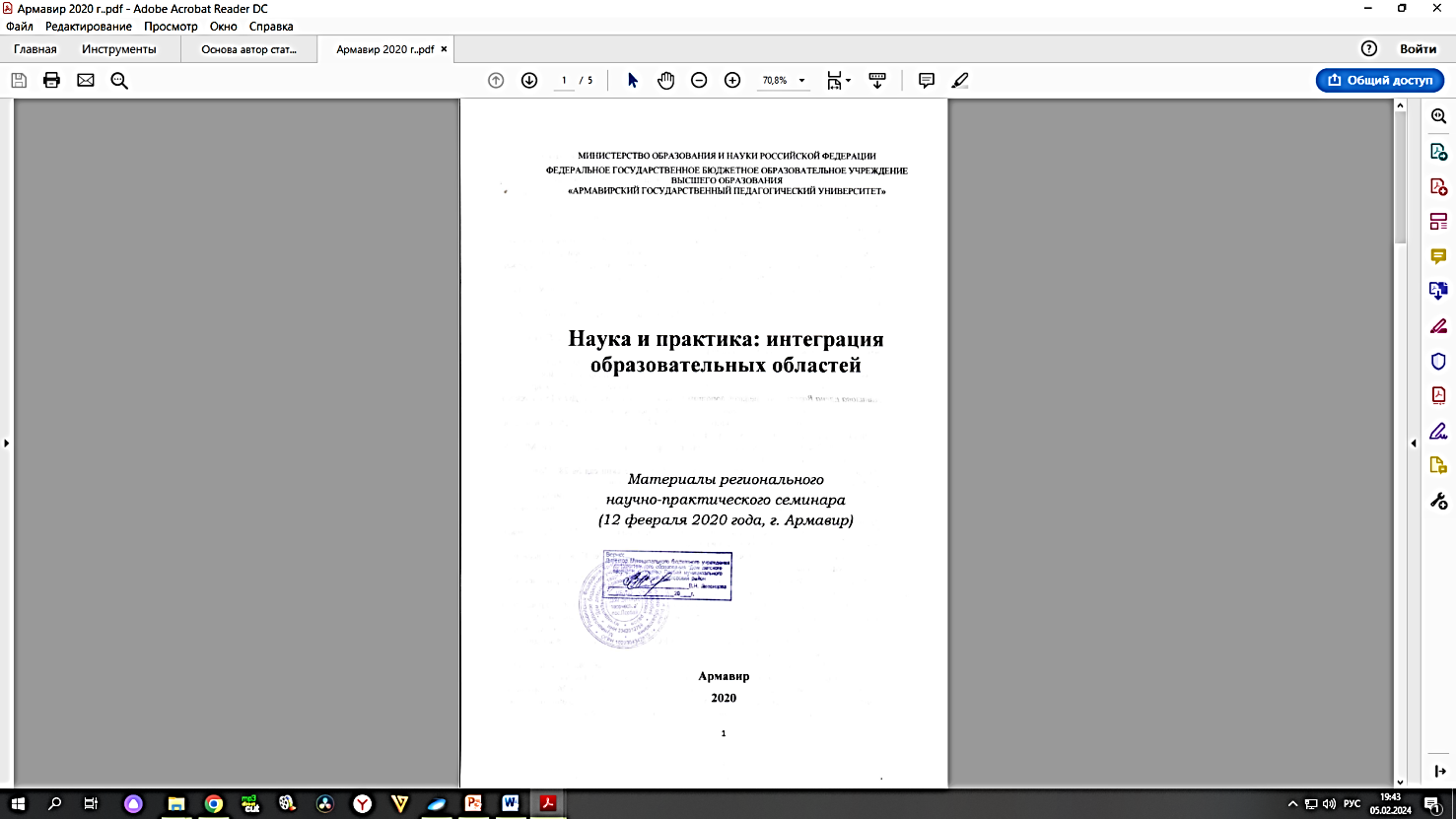 1Полные данные об авторе (соавторе):Ф.И. О.Данилова Елена Валерьевна1Учебное заведениеМБУДО «Дом детского творчества» пос.Псебай1ДолжностьПедагог дополнительного образования1Стаж работы28 лет 9 мес2Издательство, годАГПУ г. Армавир, 04.02.2022 г.3Наименование сборника«Современные тенденции отечественного образования» Материалы национальной научно - практической конференции 4Полное наименование публикацииФитбол-гимнастика - здоровьесберегающая технология, используемая на занятиях фитнес-аэробики5Автор (соавтор)Автор 6Жанр (статья, монография, учебное пособие, методические рекомендации и т.д.)статья7Выходные данные, в том числе код ББК или ISBN УДК-371:376      ББК-74       С-27 ISBN 978-5-6047832-0-78Объём (количество страниц)39Ссылка на сайт издательства, где можно просмотреть данный материал10Фото обложки сборника или печатного издания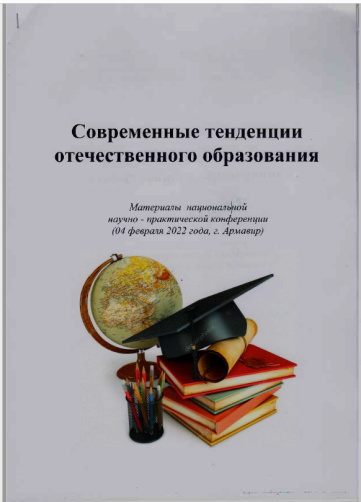 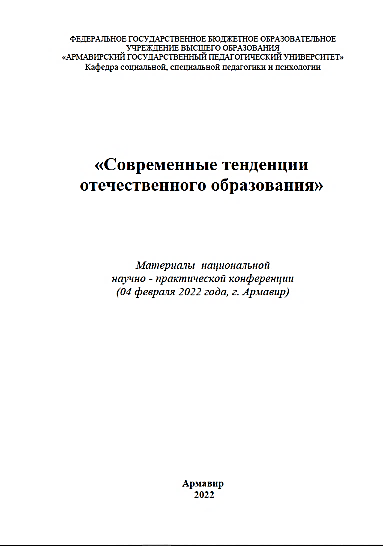 1Полные данные об авторе (соавторе):Ф.И. О.Данилова Елена Валерьевна1Учебное заведениеМБУДО «Дом детского творчества» пос.Псебай1ДолжностьПедагог дополнительного образования1Стаж работы28 лет 9 мес2Издательство, годАГПУ г. Армавир, 15.04.2022 г.3Наименование сборника«Передовой педагогический опыт в современном образовательном пространстве»Материалы национальной научно - практической конференции в рамках «Недели науки-2022»4Полное наименование публикации«Здоровьесберегающие технологии в дополнительном образовании» 5Автор (соавтор)Автор 6Жанр (статья, монография, учебное пособие, методические рекомендации и т.д.)Выступление 7Выходные данные, в том числе код ББК или ISBN8Объём (количество страниц)39Ссылка на сайт издательства, где можно просмотреть данный материалhttp://detsad55arm.ru/wp-content/uploads/2023/10/Публикация-в-АГПУ-26.09.2023.pdf10Фото обложки сборника или печатного издания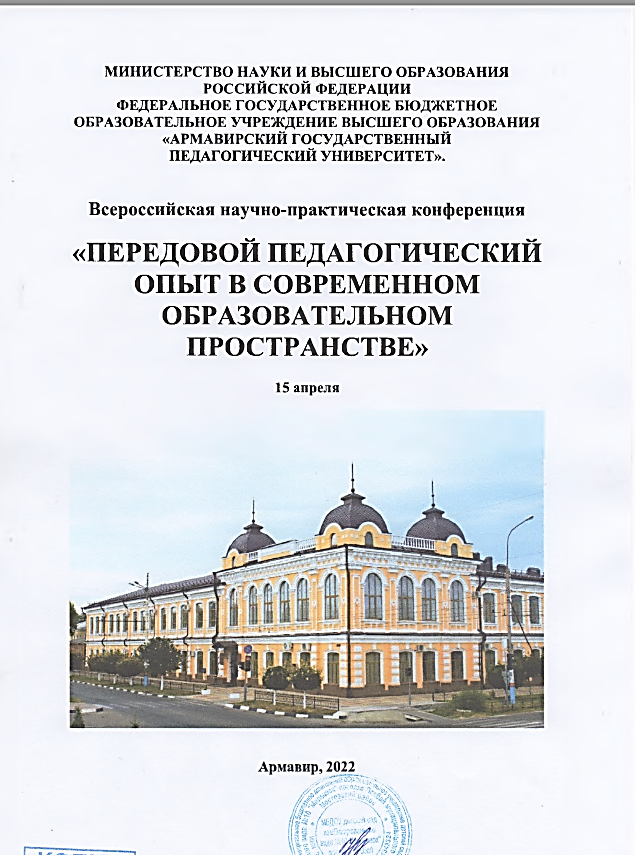 1Полные данные об авторе (соавторе):Ф.И. О.Данилова Елена Валерьевна1Учебное заведениеМБУДО «Дом детского творчества» пос.Псебай1ДолжностьПедагог дополнительного образования1Стаж работы28 лет 9 мес2Издательство, годГ. Москва. ФГБУК ВЦХТ, 19.11.2021 г.3Наименование сборникаЦифровой реестр образовательных практик дополнительного образования детей4Полное наименование публикации«Гимнастические  палки – наши помощники»  занятие в объединении «Мир фитнеса» (фитнес-аэробика) с использованием ИКТ5Автор (соавтор)спикер вебинара6Жанр (статья, монография, учебное пособие, методические рекомендации и т.д.)Образовательная практика7Выходные данные, в том числе код ББК или ISBN8Объём (количество страниц)99Ссылка на сайт издательства, где можно просмотреть данный материалhttps://www.youtube.com/watch?v=u2RCcQd_am4&t=1623s10Фото обложки сборника или печатного издания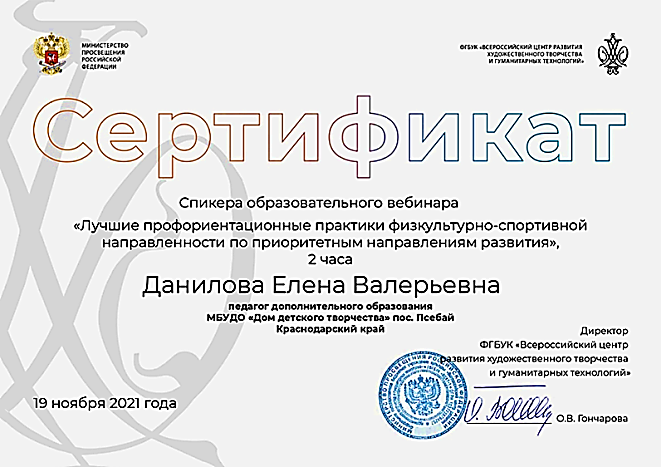 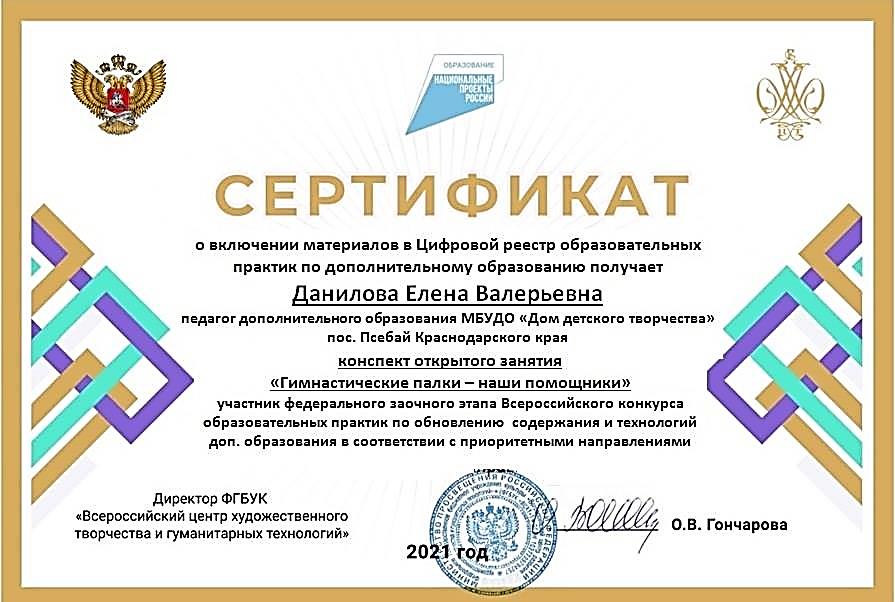 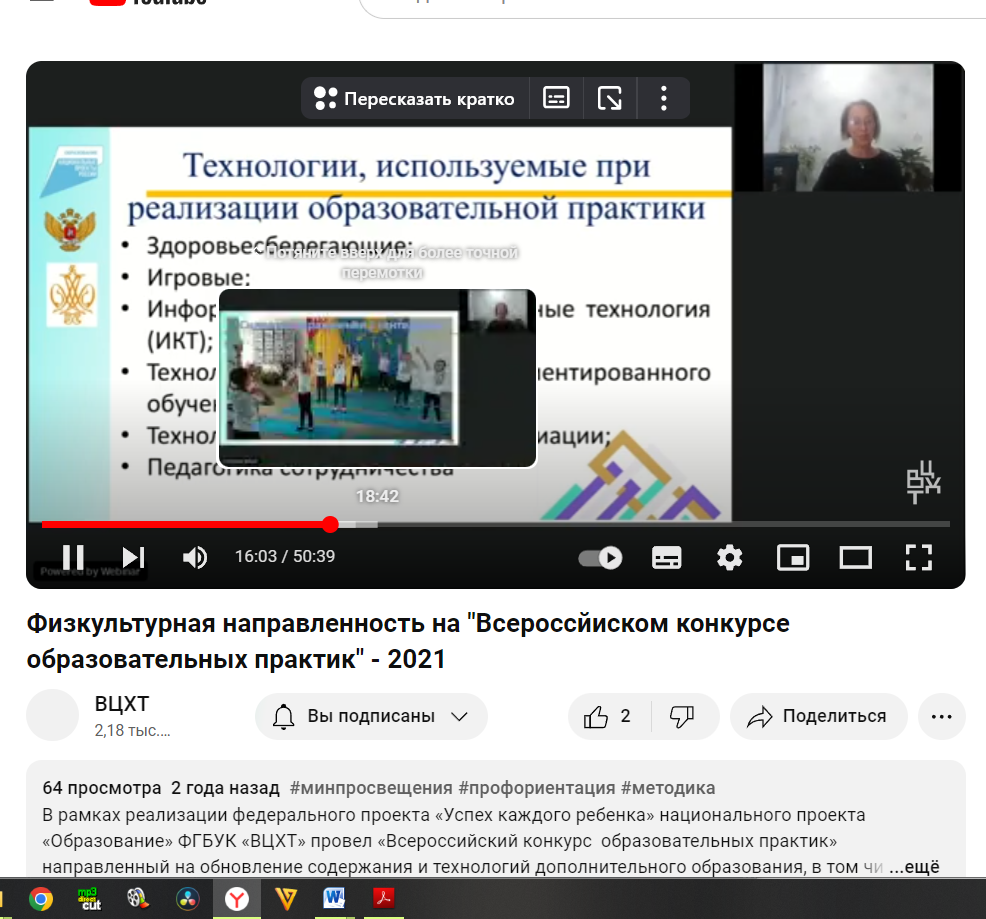 1Полные данные об авторе (соавторе):Ф.И. О.Данилова Елена Валерьевна1Учебное заведениеМБУДО «Дом детского творчества» пос.Псебай1ДолжностьПедагог дополнительного образования1Стаж работы28 лет 9 мес2Издательство, годАГПУ Армавир, 03 марта 2020 г.3Наименование сборника«Научно-методические аспекты организации современной образовательной среды»4Полное наименование публикацииРегиональный научно-методический журнал «Теоретические и методические  аспекты преподавания танцевальной аэробики  в объединении «Мир фитнеса»5Автор (соавтор)Автор  6Жанр (статья, монография, учебное пособие, методические рекомендации и т.д.)Выступление 7Выходные данные, в том числе код ББК или ISBN8Объём (количество страниц)49Ссылка на сайт издательства, где можно просмотреть данный материалhttp://detsad55arm.ru/wp-content/uploads/2023/10/Публикация-в-АГПУ-26.09.2023.pdf10Фото обложки сборника или печатного издания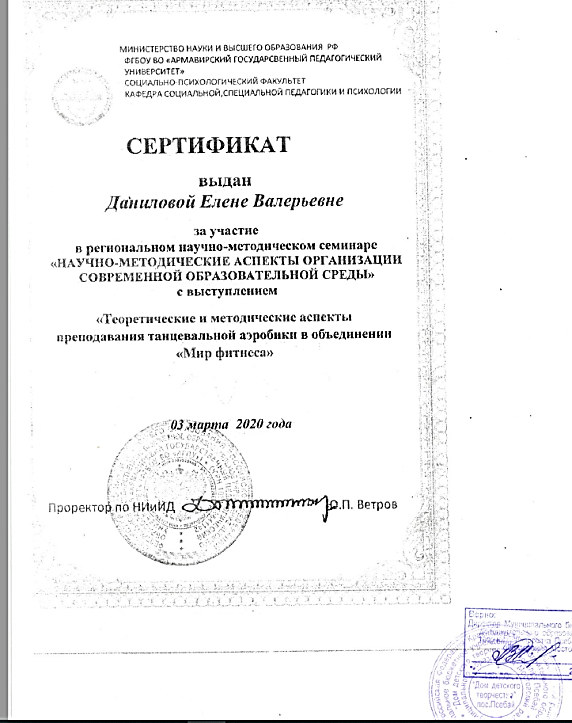 1Полные данные об авторе (соавторе):Ф.И. О.Данилова Елена Валерьевна1Учебное заведениеМБУДО «Дом детского творчества» пос.Псебай1ДолжностьПедагог дополнительного образования1Стаж работы28 лет 9 мес2Издательство, годМосква, 2022 г.3Наименование сборникаВсероссийский научно-методический журнал «Начальная школа. Все для учителя»4Полное наименование публикации«Использование здоровьесберегающих технологий на занятиях с детьми»5Автор (соавтор)Автор  6Жанр (статья, монография, учебное пособие, методические рекомендации и т.д.)Статья7Выходные данные, в том числе код ББК или ISBNСерия А № 118Объём (количество страниц)59Ссылка на сайт издательства, где можно просмотреть данный материалhttp://detsad55arm.ru/wp-content/uploads/2023/10/Публикация-в-АГПУ-26.09.2023.pdf10Фото обложки сборника или печатного издания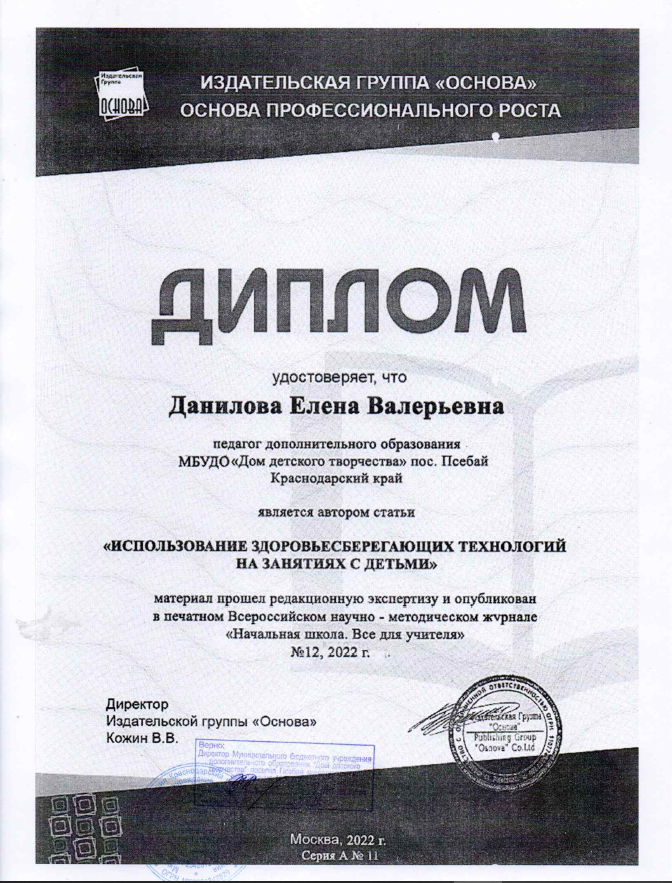 1Полные данные об авторе (соавторе):Ф.И. О.Данилова Елена Валерьевна1Учебное заведениеМБУДО «Дом детского творчества» пос.Псебай1ДолжностьПедагог дополнительного образования1Стаж работы28 лет 9 мес2Издательство, годКраснодар, 10.12.2020 г.3Наименование сборникаКраевой вебинар «Методика преподавания различных направлений хореографии»4Полное наименование публикации«Фитнес-аэробика как средство эмоционального и физического развития учащихся»»5Автор (соавтор)Автор  6Жанр (статья, монография, учебное пособие, методические рекомендации и т.д.)Мастер-класс7Выходные данные, в том числе код ББК или ISBNИсх № 554 от 10.12.20208Объём (количество страниц)9Ссылка на сайт издательства, где можно просмотреть данный материалhttps://dtkk.ru/10Фото обложки сборника или печатного издания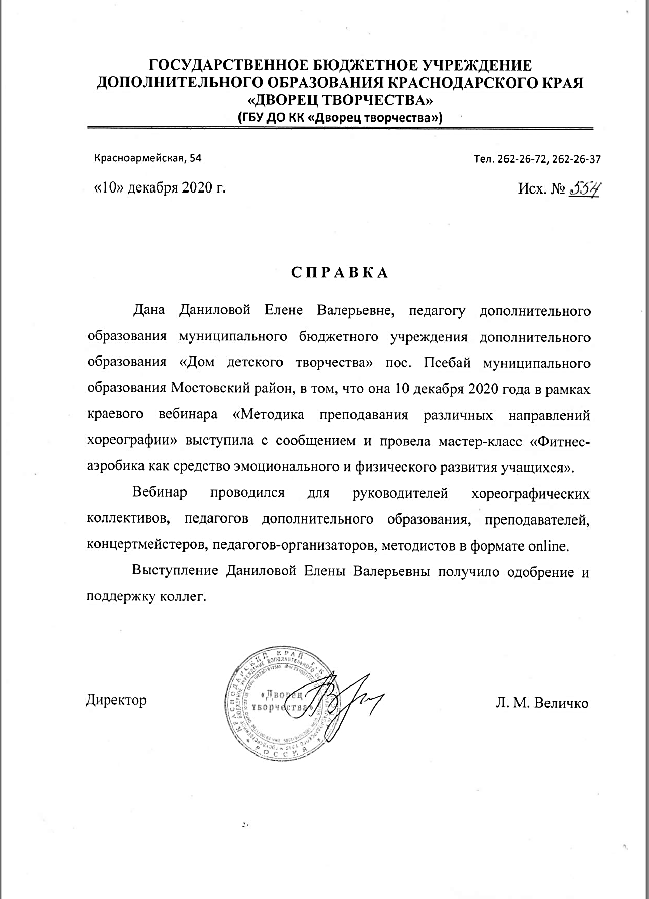 1Полные данные об авторе (соавторе): 1. Ф.И. О.Нестеренко Галина Николаевна1Учебное заведениеМуниципальное бюджетное учреждение дополнительного образования «Дом детского творчества» поселка Псебай муниципального образования Мостовский район1ДолжностьПедагог дополнительного образования1Стаж работы31 год2Издательство, годАрмавир: АГПУ, 2019Материалы всероссийской научно-практической конференции (03 октября 2019 года, г. Армавир)3Наименование сборникаСовременная образовательная практика: социальные и психолого-педагогические аспектыМатериалы всероссийской научно-практической конференции (03 октября 2019 года, г. Армавир)4Полное наименование публикацииПроектная деятельность в учреждении дополнительного образования (cтр. 102)5Автор (соавтор)Автор 6Жанр (статья, монография, учебное пособие, методические рекомендации и т.д.)Статья7Выходные данные, в том числе код ББК или ISBNУДК-37ББК- 74.0 ISBN 978-5- 6043472-6-38Объём (количество страниц)3 9Ссылка на сайт издательства, где можно просмотреть данный материалhttp://berezka10.ucoz.ru/2015/k/sbornikkonferencii-03.10.2019.pdf10Фото обложки сборника или печатного издания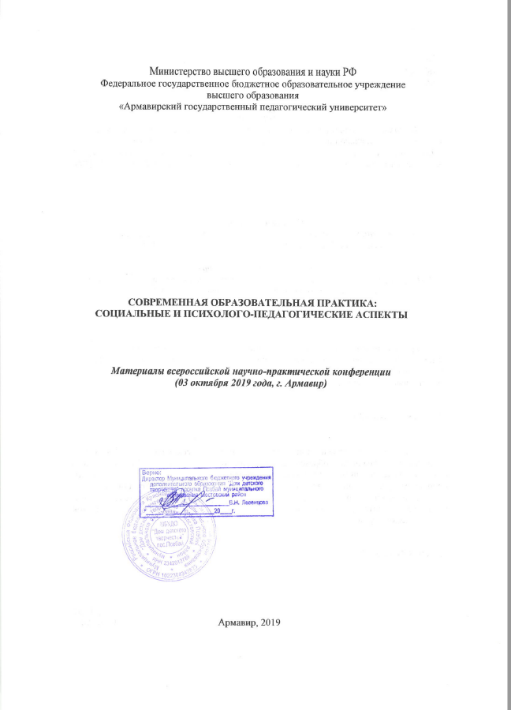 1Полные данные об авторе (соавторе): 1. Ф.И. О.Нестеренко Галина Николаевна1Учебное заведениеМуниципальное бюджетное учреждение дополнительного образования «Дом детского творчества» поселка Псебай муниципального образования Мостовский район1ДолжностьПедагог дополнительного образования1Стаж работы31 год2Издательство, годАрмавир: АГПУ, 2020Материалы регионального научно-практического семинара (12 февраля 2020 года, г. Армавир)3Наименование сборникаНаука и практика: интеграция образовательных областей: Материалы регионального научно-практического семинара (12 февраля 2020 года, г. Армавир) /науч. ред. И.Ю. Лебеденко, отв. ред. И. С. Исмаилова. - Армавир: АГПУ, 2020. -347 с.4Полное наименование публикацииСетевое взаимодействие учреждений дополнительного образования: перспективы сотрудничества (стр.276)5Автор (соавтор)Автор 6Жанр (статья, монография, учебное пособие, методические рекомендации и т.д.)Статья7Выходные данные, в том числе код ББК или ISBNУД К — 001:373Б Б К — 72.4(2) ISBN 978-5-6043472-5-68Объём (количество страниц)39Ссылка на сайт издательства, где можно просмотреть данный материалhttp://umka-madou23.ru/wp-content/uploads/2022/12/Сборник-статей-АГПУ.pdf10Фото обложки сборника или печатного издания1Полные данные об авторе (соавторе): 1. Ф.И. О.Нестеренко Галина Николаевна1Учебное заведениеМуниципальное бюджетное учреждение дополнительного образования «Дом детского творчества» поселка Псебай муниципального образования Мостовский район1ДолжностьПедагог дополнительного образования1Стаж работы31 год2Издательство, годФГБОУВО «Армавирский государствееный педагогический университет» г. Армавир3Наименование сборникаМатериала регионального научно-практического семинара (13 марта 2020 года, г. Армавир) «Педагогические технологии в современном образовательном пространстве»4Полное наименование публикации«Социально-значимые проекты экологической направленности в дополнительном образовании» (из опыта работы)5Автор (соавтор)Автор 6Жанр (статья, монография, учебное пособие, методические рекомендации и т.д.)Статья7Выходные данные, в том числе код ББК или ISBN8Объём (количество страниц)9Ссылка на сайт издательства, где можно просмотреть данный материал10Фото обложки сборника или печатного издания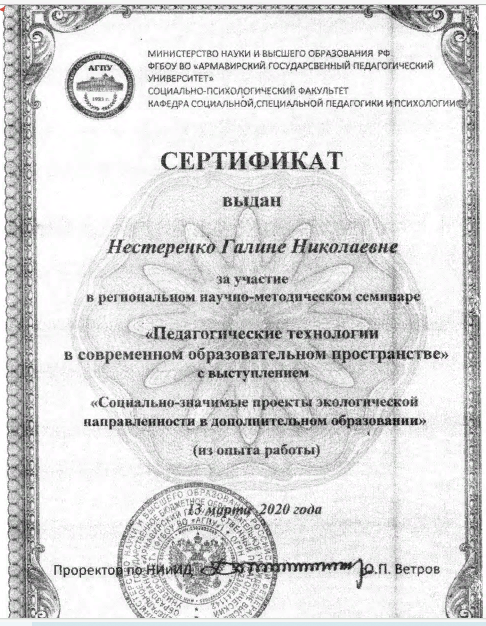 1Полные данные об авторе (соавторе): 1. Ф.И. О.Нестеренко Галина Николаевна1Учебное заведениеМуниципальное бюджетное учреждение дополнительного образования «Дом детского творчества» поселка Псебай муниципального образования Мостовский район1ДолжностьПедагог дополнительного образования1Стаж работы31 год2Издательство, годФГБОУВО «Армавирский государствееный педагогический университет» г. Армавир3Наименование сборникаСовременная тенденции отечественного образованияМатериалы национальной научно-практической конференции (04 февраля 2022 года, г.Армавир)4Полное наименование публикацииКоллективное творческое воспитание или коллективное творческое дело в образовании (Секция 3, cтр. 72)5Автор (соавтор)Автор 6Жанр (статья, монография, учебное пособие, методические рекомендации и т.д.)Статья7Выходные данные, в том числе код ББК или ISBNУДК-371:376ББК- 74ISBN 978-5-6047832-0-78Объём (количество страниц)39Ссылка на сайт издательства, где можно просмотреть данный материалhttp://detsad55arm.ru/wp-content/uploads/2022/02/Публикация-стьи-в-АГПУ-2022.pdf10Фото обложки сборника или печатного издания1Полные данные об авторе (соавторе): 1. Ф.И. О.Нестеренко Галина Николаевна1Учебное заведениеМуниципальное бюджетное учреждение дополнительного образования «Дом детского творчества» поселка Псебай муниципального образования Мостовский район1ДолжностьПедагог дополнительного образования1Стаж работы31 год2Издательство, годФГБОУВО «Армавирский государствееный педагогический университет» г. Армавир, 20223Наименование сборника«Передовой педагогический опыт в современном образовательном пространстве»Материалы всероссийской научно-практической конференции (15 апреля 2022 года, г. Армавир)4Полное наименование публикации«Организация самостоятельной деятельности учащихся в дополнительном образовании»(47)5Автор (соавтор)Автор 6Жанр (статья, монография, учебное пособие, методические рекомендации и т.д.)Статья7Выходные данные, в том числе код ББК или ISBN8Объём (количество страниц)39Ссылка на сайт издательства, где можно просмотреть данный материалhttp://detsad55arm.ru/wp-content/uploads/2023/10/Публикация-в-АГПУ-26.09.2023.pdf10Фото обложки сборника или печатного издания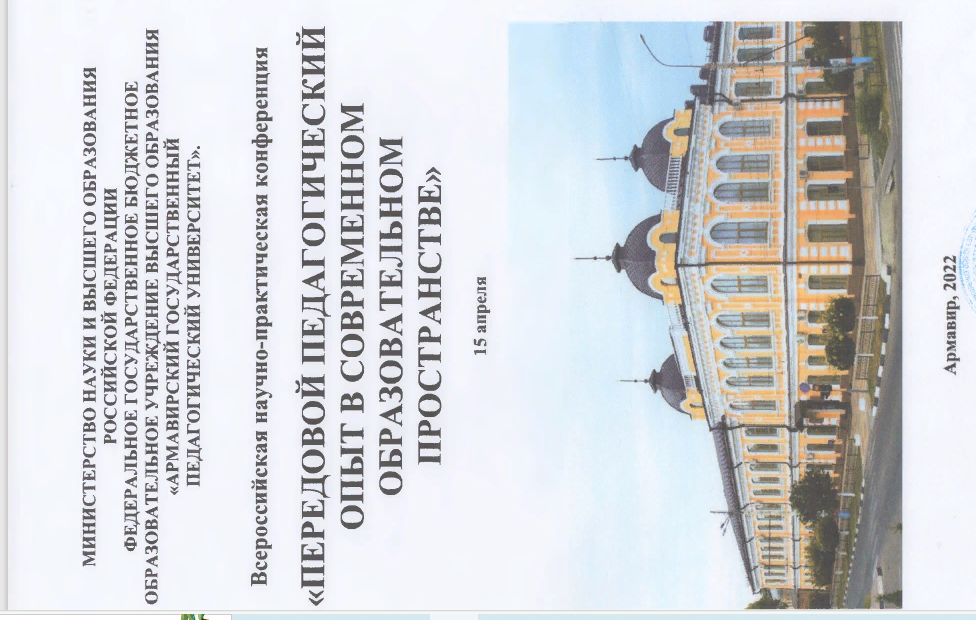 1Полные данные об авторе (соавторе):1. Ф.И. О.Нестеренко Галина Николаевна1Учебное заведениеМуниципальное бюджетное учреждение дополнительного образования «Дом детского творчества» поселка Псебай муниципального образования Мостовский район1ДолжностьПедагог дополнительного образования1Стаж работы31 год2Издательство, годФГБОУВО «Армавирский государствееный педагогический университет» г. Армавир3Наименование сборникаОбразование, обучение и воспитание:традиции и инновации Материалы регионального научно-практического семинара (26 сентября 2023 года) г. Армавир4Полное наименование публикацииСовременные образовательные технологии в развитии и социализации подростков в учреждении дополнительного образования (стр. 325)5Автор (соавтор)Автор 6Жанр (статья, монография, учебное пособие, методические рекомендации и т.д.)Статья7Выходные данные, в том числе код ББК или ISBNУДК-371:376:377ББК-74О 23 ISBN 978-5-6044081-7-98Объём (количество страниц)39Ссылка на сайт издательства, где можно просмотреть данный материалhttp://detsad55arm.ru/wp-content/uploads/2023/10/Публикация-в-АГПУ-26.09.2023.pdf10Фото обложки сборника или печатного издания1Полные данные об авторе (соавторе):1. Ф.И. О.Мельникова Ольга Алексеевна1Учебное заведениеМуниципальное бюджетное учреждение дополнительного образования «Дом детского творчества» поселка Псебай муниципального образования Мостовский район1ДолжностьПедагог дополнительного образования1Стаж работы2Издательство, годФГБОУВО «Армавирский государствееный педагогический университет» г. Армавир3Наименование сборникаОбразование, обучение и воспитание:традиции и инновации Материалы регионального научно-практического семинара (26 сентября 2023 года) г. Армавир4Полное наименование публикацииЗдоровьесберегающие технологии в дополнительном образовании5Автор (соавтор)Автор 6Жанр (статья, монография, учебное пособие, методические рекомендации и т.д.)Статья7Выходные данные, в том числе код ББК или ISBNУДК-371:376:377ББК-74О 23 ISBN 978-5-6044081-7-98Объём (количество страниц)39Ссылка на сайт издательства, где можно просмотреть данный материалhttp://detsad55arm.ru/wp-content/uploads/2023/10/Публикация-в-АГПУ-26.09.2023.pdf10Фото обложки сборника или печатного издания1Полные данные об авторе (соавторе):Ф.И. О.Соколенко Ирина Алексеевна1Учебное заведениеМуниципальное бюджетное учреждение дополнительного образования «Дом детского творчества» поселка Псебай муниципального образования Мостовский район1ДолжностьМетодист 1Стаж работы8 летПедагогический – 22 г.2Издательство, годФГБОУВО «Армавирский государствееный педагогический университет» г. Армавир3Наименование сборникаМатериалы национальной научно-практической конференции «Современные тенденции отечественного образования» (04.02. 2022 г.) г. Армавир4Полное наименование публикации«Развитие профессиональной компетенции педагогических работников как гарантия качества образования»5Автор (соавтор)Автор 6Жанр (статья, монография, учебное пособие, методические рекомендации и т.д.)Статья 7Выходные данные, в том числе код ББК или ISBNУДК-371:376ББК- 74ISBN 978-5-6047832-0-78Объём (количество страниц)9Ссылка на сайт издательства, где можно просмотреть данный материалhttp://detsad55arm.ru/wp-content/uploads/2022/02/Публикация-стьи-в-АГПУ-2022.pdf10Фото обложки сборника или печатного издания1Полные данные об авторе (соавторе): 1. Ф.И. О.Соколенко Ирина АлексеевнаЛевенцова Виктория Николаевна1Учебное заведениеМуниципальное бюджетное учреждение дополнительного образования «Дом детского творчества» поселка Псебай муниципального образования Мостовский район1ДолжностьМетодистДиректор 1Стаж работы2Издательство, годАрмавир: АГПУ, 2020Материалы регионального научно-практического семинара(12 февраля 2020 года, г. Армавир)3Наименование сборника Наука и практика: интеграция образовательных областей: Материалы регионального научно-практического семинара (12 февраля 2020 года, г. Армавир) /науч. ред. И.Ю. Лебеденко, отв. ред. И. С. Исмаилова. - Армавир: АГПУ, 2020. -347 с.4Полное наименование публикацииСамообразование – форма повышения квалификации современного педагога5Автор (соавтор)Автор 6Жанр (статья, монография, учебное пособие, методические рекомендации и т.д.)Статья7Выходные данные, в том числе код ББК или ISBNУД К — 001:373Б Б К — 72.4(2) ISBN 978-5-6043472-5-68Объём (количество страниц)49Ссылка на сайт издательства, где можно просмотреть данный материалhttp://umka-madou23.ru/wp-content/uploads/2022/12/Сборник-статей-АГПУ.pdf10Фото обложки сборника или печатного издания1Полные данные об авторе (соавторе): 1. Ф.И. О.Алексеева Лариса Владимировна1Учебное заведениеМуниципальное бюджетное учреждение дополнительного образования «Дом детского творчества» поселка Псебай муниципального образования Мостовский район1ДолжностьПедагог дополнительного образования1Стаж работы30 лет2Издательство, годАрмавир: АГПУ, 2020Материалы регионального научно-практического семинара (12 февраля 2020 года, г. Армавир)3Наименование сборника Наука и практика: интеграция образовательных областей: Материалы регионального научно-практического семинара (12 февраля 2020 года, г. Армавир)  /науч. ред. И.Ю. Лебеденко, отв. ред. И. С. Исмаилова. - Армавир: АГПУ, 2020. -347 с.4Полное наименование публикацииИспользование диагностических методик в объединении «В мире бисера» (из опыта)5Автор (соавтор)Автор 6Жанр (статья, монография, учебное пособие, методические рекомендации и т.д.)Статья7Выходные данные, в том числе код ББК или ISBNУД К — 001:373Б Б К — 72.4(2) ISBN 978-5-6043472-5-68Объём (количество страниц)9Ссылка на сайт издательства, где можно просмотреть данный материалhttp://umka-madou23.ru/wp-content/uploads/2022/12/Сборник-статей-АГПУ.pdf10Фото обложки сборника или печатного издания1Полные данные об авторе (соавторе): 1. Ф.И. О.Жицкая Елена Ивановна1Учебное заведениеМуниципальное бюджетное учреждение дополнительного образования «Дом детского творчества» поселка Псебай муниципального образования Мостовский район1ДолжностьПедагог дополнительного образования1Стаж работы2Издательство, годАрмавир: АГПУ, 2020Материалы регионального научно-практического семинара (12 февраля 2020 года, г. Армавир)3Наименование сборникаНаука и практика: интеграция образовательных областей: Материалы регионального научно-практического семинара (12 февраля 2020 года, г. Армавир) /науч. ред. И.Ю. Лебеденко, отв. ред. И. С. Исмаилова. - Армавир: АГПУ, 2020. -347 с.4Полное наименование публикацииТехнология коллективной творческой деятельности в практике учреждений дополнительного образования5Автор (соавтор)Автор 6Жанр (статья, монография, учебное пособие, методические рекомендации и т.д.)Статья7Выходные данные, в том числе код ББК или ISBNУД К — 001:373Б Б К — 72.4(2) ISBN 978-5-6043472-5-68Объём (количество страниц)39Ссылка на сайт издательства, где можно просмотреть данный материалhttp://umka-madou23.ru/wp-content/uploads/2022/12/Сборник-статей-АГПУ.pdf10Фото обложки сборника или печатного издания1Полные данные об авторе (соавторе): 1. Ф.И. О.Нестеренко Галина Николаевна1Учебное заведениеМуниципальное бюджетное учреждение дополнительного образования «Дом детского творчества» поселка Псебай муниципального образования Мостовский район1ДолжностьПедагог дополнительного образования1Стаж работы31 год2Издательство, годАрмавир: АГПУ, 2019Материалы всероссийской научно-практической конференции (03 октября 2019 года, г. Армавир)3Наименование сборникаСовременная образовательная практика: социальные и психолого-педагогические аспектыМатериалы всероссийской научно-практической конференции (03 октября 2019 года, г. Армавир)4Полное наименование публикацииПроектная деятельность в учреждении дополнительного образования (cтр. 102)5Автор (соавтор)Автор 6Жанр (статья, монография, учебное пособие, методические рекомендации и т.д.)Статья7Выходные данные, в том числе код ББК или ISBNУДК-37ББК- 74.0 ISBN 978-5- 6043472-6-38Объём (количество страниц) 39Ссылка на сайт издательства, где можно просмотреть данный материалhttp://berezka10.ucoz.ru/2015/k/sbornikkonferencii-03.10.2019.pdf10Фото обложки сборника или печатного издания1Полные данные об авторе (соавторе): 1. Ф.И. О.Лавринова Елена Борисовна1Учебное заведениеМуниципальное бюджетное учреждение дополнительного образования «Дом детского творчества» поселка Псебай муниципального образования Мостовский район1ДолжностьПедагог дополнительного образования1Стаж работы2Издательство, годАрмавир: АГПУ, 2019Материалы всероссийской научно-практической конференции (03 октября 2019 года, г. Армавир)3Наименование сборникаСовременная образовательная практика: социальные и психолого-педагогические аспектыМатериалы всероссийской научно-практической конференции (03 октября 2019 года, г. Армавир)4Полное наименование публикацииЗдоровьесберегающие технологии как средство развития творческой активности учащихся объединений художественной направленности5Автор (соавтор)Автор 6Жанр (статья, монография, учебное пособие, методические рекомендации и т.д.)Статья7Выходные данные, в том числе код ББК или ISBNУДК-37ББК- 74.0 ISBN 978-5- 6043472-6-38Объём (количество страниц)3 9Ссылка на сайт издательства, где можно просмотреть данный материалhttp://berezka10.ucoz.ru/2015/k/sbornikkonferencii-03.10.2019.pdf10Фото обложки сборника или печатного издания1Полные данные об авторе (соавторе): 1. Ф.И. О.Жицкая Елена Ивановна1Учебное заведениеМуниципальное бюджетное учреждение дополнительного образования «Дом детского творчества» поселка Псебай муниципального образования Мостовский район1ДолжностьПедагог дополнительного образования1Стаж работы2Издательство, годАрмавир: АГПУ, 2019Материалы всероссийской научно-практической конференции (03 октября 2019 года, г. Армавир)3Наименование сборникаСовременная образовательная практика: социальные и психолого-педагогические аспектыМатериалы всероссийской научно-практической конференции (03 октября 2019 года, г. Армавир)4Полное наименование публикацииВзаимодействие учреждения дополнительного образования и семьи5Автор (соавтор)Автор 6Жанр (статья, монография, учебное пособие, методические рекомендации и т.д.)Статья7Выходные данные, в том числе код ББК или ISBNУДК-37ББК- 74.0 ISBN 978-5- 6043472-6-38Объём (количество страниц)3 9Ссылка на сайт издательства, где можно просмотреть данный материалhttp://berezka10.ucoz.ru/2015/k/sbornikkonferencii-03.10.2019.pdf10Фото обложки сборника или печатного издания1Полные данные об авторе (соавторе): 1. Ф.И. О.Соколенко Ирина АлексеевнаЛевенцова Виктория Николаевна1Учебное заведениеМуниципальное бюджетное учреждение дополнительного образования «Дом детского творчества» поселка Псебай муниципального образования Мостовский район1ДолжностьМетодист Директор 1Стаж работы2Издательство, годАрмавир: АГПУ, 2019Материалы всероссийской научно-практической конференции (03 октября 2019 года, г. Армавир)3Наименование сборникаСовременная образовательная практика: социальные и психолого-педагогические аспектыМатериалы всероссийской научно-практической конференции (03 октября 2019 года, г. Армавир)4Полное наименование публикацииСамообразование как средство повышения профессионального уровня педагогов дополнительного образования (из опыта работы)5Автор (соавтор)Автор 6Жанр (статья, монография, учебное пособие, методические рекомендации и т.д.)Статья7Выходные данные, в том числе код ББК или ISBNУДК-37ББК- 74.0 ISBN 978-5- 6043472-6-38Объём (количество страниц)4 9Ссылка на сайт издательства, где можно просмотреть данный материалhttp://berezka10.ucoz.ru/2015/k/sbornikkonferencii-03.10.2019.pdf10Фото обложки сборника или печатного издания